Publicado en Madrid el 17/05/2018 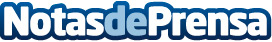 Intrum, la nueva marca de la organización de Intrum Justitia y Lindorff en EspañaLa identidad corporativa representa un concepto más actual, más global y más líder con la que afrontar los retos de la industria de gestión de créditos y activos. España, el mercado más importante del Grupo a nivel mundial, gestionando más de 30.000 millones de euros en activos y 45.000 activos inmobiliariosDatos de contacto:AutorNota de prensa publicada en: https://www.notasdeprensa.es/intrum-la-nueva-marca-de-la-organizacion-de Categorias: Inmobiliaria Finanzas Madrid Recursos humanos http://www.notasdeprensa.es